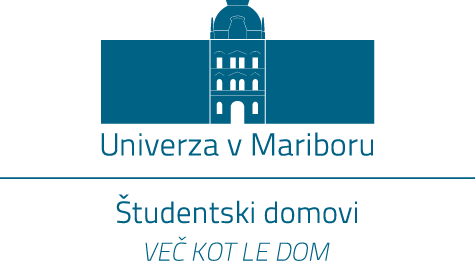 Zapisnik  1. redne seje koku ŠD z dne 16.6.2023(Sejna soba Uprave ŠD, Gosposvetska 83,2000 Maribor ob 10.00 uri)Prisotni člani KOKU ŠD:  Sebastijan Obrul, Liza Škulj, Teja Kukovec in Damir Mlakar.Odsotni člani KOKU ŠD (opravičili): Petra Štavt.Predsednik KOKU ŠD je pozdravil navzoče in predlagal naslednji dnevni redSprememba anketnega vprašalnika – ŠtudentiRaznoDamir Mlakar je povedal, da stanovalci evalvirajo v anketnemu vprašalniki vse delujoče službe na Študentskih domovih (Receptorska Služba, varnostna služba, referat za študentske zadeve, gospodinje). Stanovalci v svoji komunikaciji s službami Študentskih domov podajajo mnenja in  kritike tudi v zvezi s čiščenjem skupnih prostorov. Damir Mlakar je predlagal, da se doda vprašalnik kako stanovalci  ocenjujejo delo čistilk v Študentskih prostorih.Predstavnica stanovalcev Liza Škulj se je z predlogom strinjala in dodala, da je prav da se vključi tudi čiščenje v anketo. S tem sta se strinjala tudi Sebastijan Obrul in Teja KukovecPredlog 1. sklepa Komisija za kakovost ŠD sprejme sklep s katerem se v Anketo o zadovoljstvu bivanja med stanovalci Študentskih domov Univerze v Mariboru doda: Prosim ocenite delo čistilk (ocenjevalna skala od 1- 5). 1 pomeni popolnoma nezadovoljen, 5 popolnoma zadovoljenSklep je bil sprejet soglasno Damir Mlakar je pojasnil, da je potrebno v anonimnih komentarjih dodati obvezno polje št. doma, kajti na ta način bomo lahko predloge in kritike lahko reševali, če bomo vedeli od kod izvirajo.Vsi prisotni so se strinjali s podanim predlogom.Predlog 2. sklepa Komisija za kakovost ŠD sprejme sklep s katerem se v anonimne komentarje vključi obvezno polje številka doma. Sklep je bil sprejet soglasno Za tehnično izvedbo je zadolžen Sebastijan ObrulSeja se je zaključila ob 11.00 uriZapisnik je bil potrjen na 2. redni seji dne 24.10.2023Zapisal: Damir Mlakar l.r.